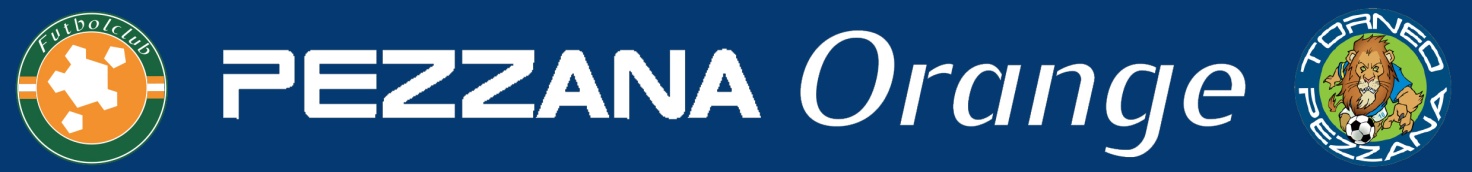 TORNEO CALCIO A 8 “PEZZANA ORANGE”COMUNICATO UFFICIALE N. 16 DEL 16/4/2018Il Giudice Sportivo, esaminati i referti arbitrali decide di omologare i seguenti risultati in merito alle gare del 14 aprile 2018, relative ai quarti di finale di andata.Formazioni: PEZZANA: T. Bertollini, M. Savo, R. Caratelli, A. Pellegrini, M. Rossi, A. Di Rocco, P. Ndoj, G. Petrucciani. CANARINI: A. Assogna, M. Gentile, P. Paradisi, F. Ciafrei, F. Coladarci, S. Tassone, A. Bianchini, F. Eleuteri, G. De Luca, G. Nassisi, M. Zirilli, F. Gallo.Marcatori: G. De Luca (2), M. Zirilli (2), G. Nassisi (2), F. Ciafrei (Canarini).Ammoniti: Nessuno.Espulsi: Nessuno.Migliori Giocatori: M. Rossi (Pezzana), F. Eleuteri, M. Zirilli, F. Ciafrei, A. Bianchini (Canarini).Formazioni: UNITED: F. Vandilli, G. Grassi, A. Zamperini, T. Sascaro, F. Grassi, F. Antonini, L. PArnasi, E. Petroselli, L. Mazza, D. Prosperi. ORANGE: A. Giordani, S. Di Felice, M. Giacomini, L. Borraccesi, A. Cilfone, L. Gatti, M. Giordano, O. Ceraldi, A. Di Livio.Marcatori: F. Antonini, E. Petroselli, L. Mazza, G. Grassi (United), M. Giordano, A. Cilfone, O. Ceraldi (Orange).Ammoniti: T. Sascaro (United), L. Borraccesi, A. Di Livio, A. Cilfone, A. Giordani (Orange).Espulsi: Nessuno.Migliori Giocatori: M. Giordan, A. Di Livio (Orange), F. Antonini, D. Mereu, E. Petroselli (United).Formazioni: GREEN CLUB: N. Thacina, G. Oliva, D. Cittadini, S. Giacomini, F. Pane, Co. Dell'Ali, M. Boncompagni, E. Ferretti, M. Fognani, G. Muzi, R. Mosciatti. STUDIO GALLO: D. Boni, F. Cipriani, C. Lattanzio, S. Dell'Uomo, M. Montani, E. Tripi, D. Lombardi, E. Cardinale, Fr. De Santis, A. Pascasi.Marcatori: M. Boncompagni (Green Club), E. Cardinale, S. Dell'Uomo, M. Montani (Studio Gallo).Ammoniti: Co. Dell'Ali, F. Pane (Green Club), S. Dell'Uomo (Studio Gallo).Espulsi: Nessuno.Migliori Giocatori: E. Cardinale, M. Montani, S. Dell'Uomo (Studio Gallo), M. Boncompagni, S. Giacomini (Green Club).Formazioni: FLAMENGO: D. Cialente, F. Cotini, Daniele D'Elia, S. Madocci, G. Nacci, A. Cucchiella, M. Rizzo, M. Apuzzo, G. Moroko. DAYTONA: A. Padoan, D. Berardi, M. Pestozzi, M. Di Pinto, M. Laus, F. Facchi, A. De Ioannon, D. Di Filippo, L. Camilluzzi, M. Bernardo.Marcatori: G. Moroko (2), F. Cotini, M. Apuzzo (Flamengo), L. Camilluzzi (3), D. Di Filippo (Daytona).Ammoniti: Nessuno.Espulsi: Nessuno.Migliori Giocatori: G. Moroko, M. Apuzzo, F. Cotini (Flamengo), L. Camilluzzi, D. Di Filippo (Daytona).Classifica Marcatori22 Reti: L. Mazza (United), G. Moroko (Flamengo).12 Reti: D. Prosperi (United).11 Reti: G. De Luca (Canarini).10 Reti: F. Cotini (Flamengo), M. Zirilli (Canarini), M. Giordano (Orange).9 Reti: F. Antonini (United), D. Cittadini (Green Club).8 Reti: L. Camilluzzi (Daytona).7 Reti: D. Di Filippo, F. Facchi (Daytona), O. Ceraldi (Orange).6 Reti: E. Cardinale (Studio Gallo), A. Di Livio (Orange), M. Boncompagni, Co. Dell'Ali (Green Club), F. Ciafrei, G. Nassisi (Canarini).5 Reti: G. Grassi (United), R. Borrello(Flamengo), M. Bonanni, V. Parroni (Canarini), S. Rossini (Green Club).4 Reti: M. Rossi, M. Ciampicacigli (Pezzana), D. Lavagnini (Green Club), S. Madocci, M. Rizzo (Flamengo), M. Piantadosi (Canarini), M. Manganelli (Orange), E. Tripi (Studio Gallo), A. De Ioannon (Daytona).3 Reti: M. Montani, E. Bianchi (Studio Gallo), P. Ndoj, M. Fiorucci (Pezzana), M. Beha (Orange), E. Mancini, L. Spinosi (Canarini), E. Ferretti, S. Tucci, L. Pregoni (Green Club), M. Pestozzi, L. Severini, M. Laus, F. Bettoni (Daytona), E. Petroselli (United).Provvedimenti DisciplinariA carico di calciatori espulsi dal campo: Nessuna.A carico di calciatori non espulsi dal campo: Nessuna.Calciatori in diffida: Nessuno.A carico di Squadre e Dirigenti: Massimiliano Ferretti (Green Club): squalifica fino al termine del torneo. Allontanato dalla panchina a seguito di vibranti proteste e per aver tenuto condotta gravemente irriguardosa avverso il Direttore di gara, spingendolo vigorosamente dopo avergli messo una mano sul volto.Pubblicato in Roma, 16/4/2018										Il Giudice Sportivo										  Andrea AniballiCANARINIPEZZANA70ORANGEUNITED34GREEN CLUBSTUDIO GALLO13FLAMENGODAYTONA44